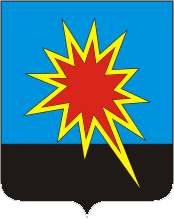 КЕМЕРОВСКАЯ ОБЛАСТЬ - КУЗБАССКАЛТАНСКИЙ ГОРОДСКОЙ ОКРУГАДМИНИСТРАЦИЯ КАЛТАНСКОГО ГОРОДСКОГО ОКРУГАПОСТАНОВЛЕНИЕОт 20.07. 2022 г.         № 256-пОб отказе в предоставлении разрешения на условно разрешенный вид использования земельных участковВ соответствии со ст. ст. 37, 39 Градостроительного кодекса Российской Федерации, постановлением администрации Калтанского городского округа от 28.06.2022 №225-п «О назначении публичных слушаний по вопросу предоставления разрешений на условно разрешенный вид использования земельных участков», ст. 6 Правил землепользования и застройки Калтанского городского округа, утвержденных решением Совета народных депутатов Калтанского городского округа от 28.04.2022 № 32-НПА, на основании заключений от 14.07.2022 по результатам публичных слушаний по вопросу предоставления разрешений на условно разрешенный вид использования земельных участков и рекомендаций Комиссии по подготовке и проведению публичных слушаний по вопросу предоставления разрешений на условно разрешенный вид использования земельных участков от 15.07.2022 года:1. Отказать Берковской Алене Вячеславовне в предоставлении разрешения на условно разрешенный вид использования земельных участков расположенных по адресу:1.1 Кемеровская область, Калтанский городской округ, город Калтан, садоводческое некоммерческое товарищество «Березка», улица Дальняя (квартал 1), участок №2, кадастровый номер 42:09:1407002:627, площадь ЗУ 659 +/- 9 кв.м. – территориальная зона ведения садоводства и огородничества (СХ-1) – «Для ведения личного подсобного хозяйства (приусадебный земельный участок) (2.2)» (на основании заявления от 23.06.2022 №272/1).1.2 Кемеровская область, Калтанский городской округ, город Калтан, садоводческое некоммерческое товарищество «Березка», улица Дальняя (квартал 1), участок №4, кадастровый номер 42:09:1407002:626, площадь ЗУ 688 +/- 9 кв.м. – территориальная зона ведения садоводства и огородничества (СХ-1) – «Для ведения личного подсобного хозяйства (приусадебный земельный участок) (2.2)» (на основании заявления от 23.06.2022 №272/2).1.3 Кемеровская область, Калтанский городской округ, город Калтан, садоводческое некоммерческое товарищество «Березка», улица Дальняя (квартал 1), участок №6, кадастровый номер 42:09:1407002:625, площадь ЗУ 775 +/- 10 кв.м. – территориальная зона ведения садоводства и огородничества (СХ-1) – «Для ведения личного подсобного хозяйства (приусадебный земельный участок) (2.2)» (на основании заявления от 23.06.2022 №272/2).2. Отделу организационной и кадровой работы администрации Калтанского городского округа (Верещагина Т.А.) обеспечить размещение постановления на сайте администрации Калтанского городского округа.3. Настоящее постановление вступает с силу со дня его подписания.4. Контроль за исполнением постановления возложить на заместителя главы Калтанского городского округа по строительству Егорова С.С.И.о. главы Калтанскогогородского округа                                                          Л.А.Шайхелисламова